ЧЕРКАСЬКА ОБЛАСНА РАДАГОЛОВАР О З П О Р Я Д Ж Е Н Н Я 30.11.2021                                                                               № 510-рПро звільненнявиконуючої обов’язки директораДАВИДЕНКО Л.В.Відповідно до статті 55 Закону України «Про місцеве самоврядування
в Україні», підпункту 3 пункту 3 рішення обласної ради від 16.12.2016
№ 10-18/VIІ «Про управління суб’єктами та об’єктами спільної власності територіальних громад сіл, селищ, міст Черкаської області» (із змінами), враховуючи розпорядження голови обласної ради від 23.12.2020 № 529-р 
«Про призначення ДАВИДЕНКО Л.В.», рішення обласної ради від 26.11.2021 
№ 9-8/VIII «Про призначення ДАВИДЕНКО Л.В. на посаду директора комунального закладу «Черкаський обласний центр роботи з обдарованими дітьми Черкаської обласної ради»:1. ЗВІЛЬНИТИ 30.11.2021 ДАВИДЕНКО Людмилу Василівну, виконуючу обов’язки директора комунального закладу «Черкаський обласний центр роботи з обдарованими дітьми Черкаської обласної ради», у зв’язку 
з призначенням її на посаду директора цього закладу в установленому порядку.2. Контроль за виконанням розпорядження покласти на заступника голови обласної ради ДОМАНСЬКОГО В.М. і управління юридичного забезпечення та роботи з персоналом виконавчого апарату обласної ради.Голова									А. ПІДГОРНИЙ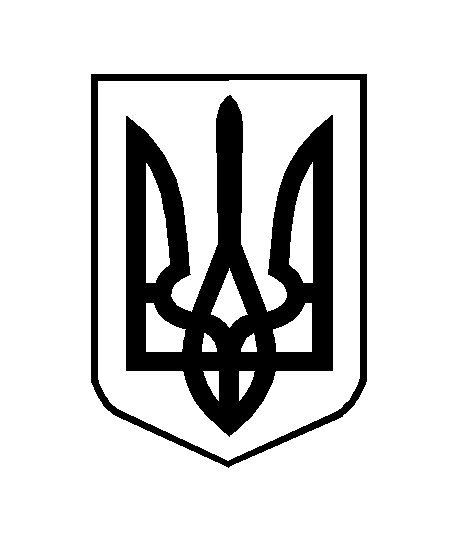 